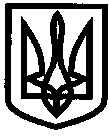 УКРАЇНАУПРАВЛІННЯ ОСВІТИІЗЮМСЬКОЇ МІСЬКОЇ РАДИХАРКІВСЬКОЇ ОБЛАСТІНАКАЗ14.02.2019											№ 67На виконання наказу Комунального вищого навчального закладу «Харківська академія неперервної освіти» від 05.02.2019 № 5 «Про проведення фестивалю «добрих практик» освітян Харківщини «Майстри педагогічної справи презентують», річного плану роботи управління освіти Ізюмської міської ради Харківської області на 2019 рік, з метою задоволення потреб у професійній самореалізації працівників освіти Харківської області, обміну ефективним педагогічним досвідом та створення умов для співпраці наукових, методичних і педагогічних працівників, які розробляють та запроваджують педагогічні інновації, на основі Положення про проведення фестивалю «добрих практик» освітян Харківщини «Майстри педагогічної справи презентують», схваленого науково-методичною радою Комунального вищого навчального закладу «Харківська академія неперервної освіти» (протокол від 29.11.2018 № 3)НАКАЗУЮ:1. Керівникам закладів освіти м. Ізюм:1.1. Активізувати роботу серед педагогічних працівників закладу освіти щодо участі в обласному фестивалі «добрих практик» освітян Харківщини «Майстри педагогічної справи презентують» за номінаціями:«Управління освітою», «Дошкільна освіта», «Початкова освіта», «Позашкільна освіта», «Українська мова та література», «Зарубіжна література», «Іноземні мови», «Мови національних меншин», «Математика», «Історія», «Правознавство», «Географія, економіка», «Фізика, астрономія», «Біологія, екологія», «Хімія», «Інформатика», «Мистецтво», «Трудове навчання», «Основи здоров’я, фізична культура», «Виховна робота», «Практична психологія та соціальна робота», «Спеціальна та інклюзивна освіта», «Бібліотечна справа».Термін: до 28.02. 2019 1.2. Повідомити про реєстрацію педагогічних працівників закладів освіти міста відділ науково-методичного та інформаційного забезпечення управління освіти Ізюмської міської ради Харківської області на електронну адресу: mk_izyum@ukr.net за формою, що додається (додаток 1).Термін: 28.02. 20192. Педагогічним працівникам закладів освіти міста:2.1. Представити матеріали на Фестиваль відповідно до Положення про проведення обласного фестивалю «добрих практик» освітян Харківщини «Майстри педагогічної справи презентують» (електронний додаток).Термін: до 28.02. 20193. Відділу науко-методичного та інформаційного забезпечення управління освіти Ізюмської міської ради Харківської області (Агішевій С.Р.):3.1. Скласти банк даних педагогічних працівників, які взяли участь у обласному фестивалі «добрих практик» освітян Харківщини «Майстри педагогічної справи презентують» за номінаціями.28.02.20193.2. Підготувати матеріали на сайт управління освіти Ізюмської міської ради Харківської області за підсумками участі педагогічних працівників закладів освіти міста у Фестивалі; вжити заходів щодо поширення ефективного педагогічного досвіду педагогів міста та оновити базу даних «добрих практик» освітян Харківщини «Майстри педагогічної справи презентують».Термін: до 15.04.20196. Контроль за виконанням цього наказу покласти на начальника відділу науково-методичного та інформаційного забезпечення Золотарьову Н.М.Начальник управління освіти				О.В. БезкоровайнийАгішеваДодаток 1до листа управління освіти Ізюмської міської ради Харківської областівід 14.02.2019 № 67Повідомленнящодо участі педагогічних працівників закладів освіти м Ізюм у фестивалі «добрих практик» освітян Харківщини «Майстри педагогічної справи презентують» у 2019 роціКерівник ЗО                              (ПІБ)датаАгішева.Про проведення фестивалю «добрих практик» освітян Харківщини «Майстри педагогічної справи презентують»№Найменування закладу освітиПрізвище, ім’я, побатькові учасника (-ків), колективуПосада	НомінаціяНазва педагогічної інновації яку описано та Посилання на матеріал, розміщений в мережі ІнтернетДата електронної реєстрації123